                  V edycja konkursu          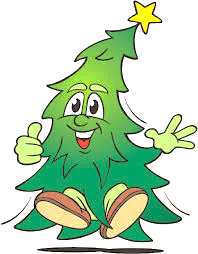                   Zapraszam do wzięcia udziału klasy 0-8                        W  RODZINNYM  KONKURSIE CHOINECZKA MAŁA Cel: Rozwijanie zdolności manualnych i umiejętności spojrzenia przestrzennego. Rozbudzenie wyobraźni .Nawiązanie do tradycji Świąt Bożego Narodzenia. Wzmacnianie więzi rodzinnych.Warunki Przygotowanie choinki jako pracy przestrzennej  - wysokość:  powyżej 30 cm.Choinka i jej ozdoby mogą być wykonane własnoręcznie z modeliny, papieru, papieru mache, jako rzeźby: z masy solnej, surowców naturalnych, odpadów itp.,Termin składania 28 listopada – 2grudnia 2019 roku – pokój nauczycielski.KAŻDA PRACA POWINNA ZAWIERAĆ METRYCZKĘ                                   (IMIĘ I NAZWISKO autorów , KLASA) np. Ala Kotek z babcią klasa 3aKryteria oceny pracy:oryginalność i pomysłowość,estetyka wykonania,zastosowana technika i ciekawie wykorzystane różnorodne materiały Zostaną przyznane: I,II,III miejsce oraz wyróżnienia. Uczestnicy konkursu otrzymają pamiątkowe dyplomy.Wszystkie prace będą wyeksponowane w szkole, w  korytarzu prowadzącym 
do sal nr 300 lub w innej części szkoły jako dekoracja świąteczna. OrganizatorRenata Skobel